Circular No. 2021/34					                             Date: 26.03.2021TO ALL OUR MEMBERS:Dear Friends,229TH REPORT OF THE DEPARTMENT RELATED TO PARLIAMENTARY STANDING COMMITTEE ON HOME AFFAIRS ON MANAGEMENT OF COVID 19 PANDEMIC AND RELATED ISSUES - RECOGNITION OF BANK EMPLOYEES AS FRONTLINE COVID-19 WARRIORS		We reproduce hereunder the text of AIBOC Circular No.2021/36 dated 25.03.2021 (circulated vide AISBOF Circular No. 38 dated 26.03.2021), contents of which are self-explanatory for information of the members. With revolutionary greetings,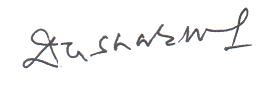 (Deepak K Sharma)General SecretaryText of AIBOC Circular Dear Comrade,229TH REPORT OF THE DEPARTMENT RELATED TO PARLIAMENTARY STANDING COMMITTEE ON HOME AFFAIRS ON MANAGEMENT OF COVID 19 PANDEMIC AND RELATED ISSUES - RECOGNITION OF BANK EMPLOYEES AS FRONTLINE COVID-19 WARRIORSWe reproduce hereunder the text of the joint communique from four officers’ organisations addressed to the Secretary, DFS dated 25.03.2021 on the captioned subject for your information. Copy of the letter has also been sent to the Chairman, IBA.With revolutionary greetings,        Sd/-(SoumyaDatta)General SecretaryALL INDIA BANK OFFICERS’ CONFEDERATION (AIBOC)ALL INDIA BANK OFFICERS’ ASSOCIATION (AIBOA)INDIAN NATIONAL BANK OFFICERS’ CONGRESS (INBOC)NATIONAL ORGANIZATION OF BANK OFFICERS (NOBO)Date: 25.03.2021Shri Debashish PandaSecretary, Department of Financial ServicesGovernment of India,NEW DELHI - 110 001Dear Sir,229th Report of the Department related to Parliamentary Standing Committee on Home Affairs on Management of Covid 19 pandemic and related issues - Recognition of Bank employees as frontline Covid-19 Warriors.We have been given to understand that an advisory has been sent from your good office to all MD &CEOs of member banks including the Chairman, SBI containing appreciation and acknowledgement of efforts and pains taken by Banking personnel for providing seamless banking services during Covid-19 outbreak and consequent lockdown and also the fact that many bank employees had laid down their lives in the line of duty. Finally, after one year, bankers have got their due recognition as “Covid -19 warriors”.02. We are extremely thankful to Govt of India especially the Parliament Standing Committee on Home Affairs on Management of Covid 19 Pandemic for their gesture. You are aware that while the entire society was forced upon to be confined at home and observe social distancing, the bank workforce was constrained to workovertime, meet and contact more and more people, exposing themselves to the gravest risks of viral infection while implementing all Government schemes and keeping the wheels of the economy moving. The Union government has since introduced a scheme of insurance cover of Rs 50 lakh for nearly 22 lakh workers in healthcare services, who have provided yeoman service in this testing time during nationwide lockdown and thereafter, to offer a protective umbrella for their family as also in recognition of their contribution.03. While the Government has duly recognised the contribution of bankers, we urge upon your good office to extend the benefit of Rs 50 lakh to the next kin of the deceased employee (who died due to Covid) uniformly across all banks in line with the scheme announced by Central Government. We are of the considered view that this is a right initiative in recognizing the noble service being rendered by the entire fraternity to the benefit of the public at large. In addition to the enhanced Insurance Cover, the Compassionate Ground appointments of the deceased workforce should be fast tracked thereby demonstrating the human touch in dealing with the cases. An advisory to that extent, if it can be sent to Banks, we shall be highly obliged, for your act of kindness. 04. As the second wave of corona virus is surging in the country, we request you to take up with the Ministry of Health and Family Welfare to arrange for vaccination of all Bank employees including contractual workers and their family members on priority basis as Bank employees have been ‘classified’ as Covid -19 warriors and are continuing to work as frontline warriors providing full banking facilities to the public and implementing all Govt schemes risking their lives.With regards,Yours sincerely,        Sd/-                                       Sd/-                                           Sd/-                                                 Sd/- (Soumya Datta)                   (Nagarajan S)                   (Prem Kumar Makker)                       (Viraj Tikekar)General Secretary          General Secretary                    General Secretary                      General Secretary        AIBOC                                  AIBOA                                                 INBOC	                                   NOBO 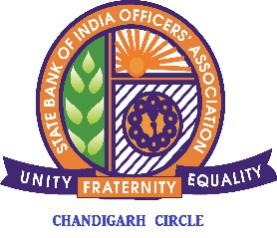 STATE BANK OF INDIA OFFICERS’ ASSOCIATIONCHANDIGARH CIRCLEC/O State Bank of India, Local Head Office, Sector 17, ChandigarhContact Nos. : 0172-4567134-133-135, 9501653388 Email: sbioa.chd@sbi.co.in                      www.sbioacha.org